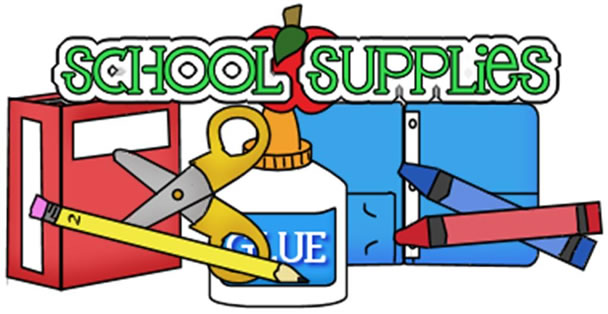 The gr.3-8 school supplies will be pre-purchased for a fee of $60.00 for the school year 2019-2020.  Parents may drop off their fee next week or the week before school begins. However, there are more personal items that will need to be purchased ahead of time before they come to school.  The following items to be purchased are:Book bag, large enough to fit binders1 pair of non-marking indoor sneakers for gym2 boxes of Kleenex2 pencil cases2 G memory stickHeadphonesThank you, Staff of M.R.S. 